Good day,Please find the responses to the queries raised. These were uploaded on 16 Febr:Q1  - Open source(University of Amsterdam), Amsterdam, NetherlandsQ2 - Barua – 1 to 44Q3 – CambridgeQ4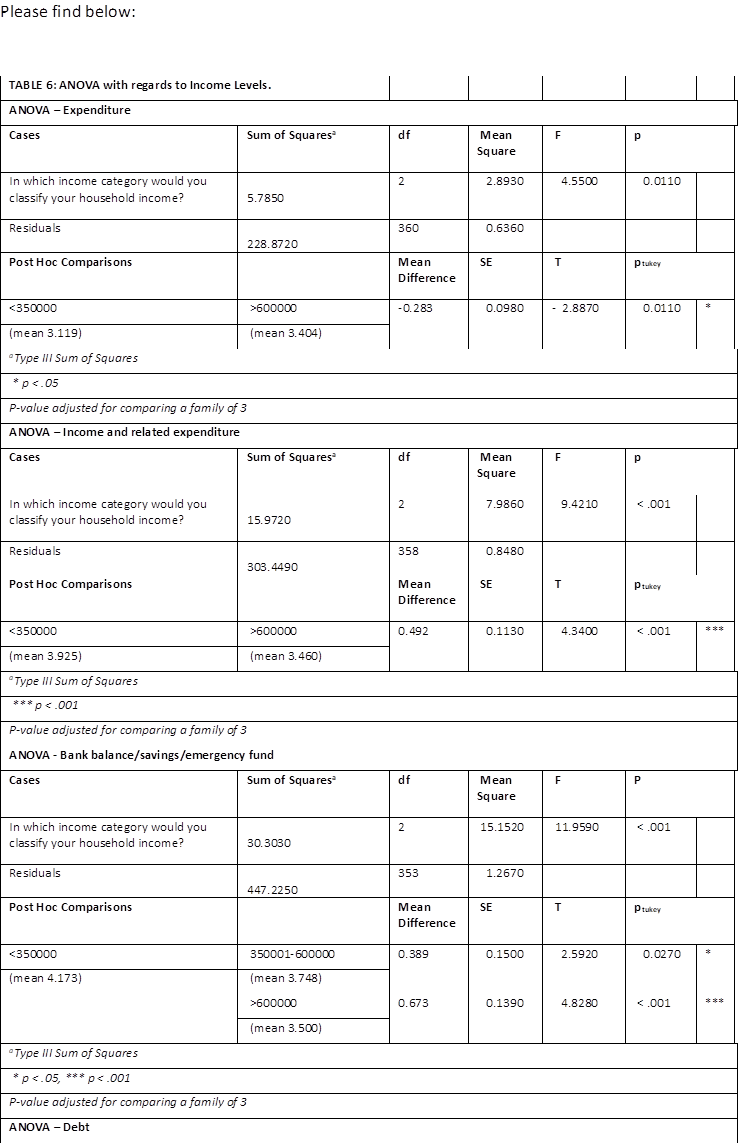 Q5 - CheckedPlease confirm receipt.RegardsJaco